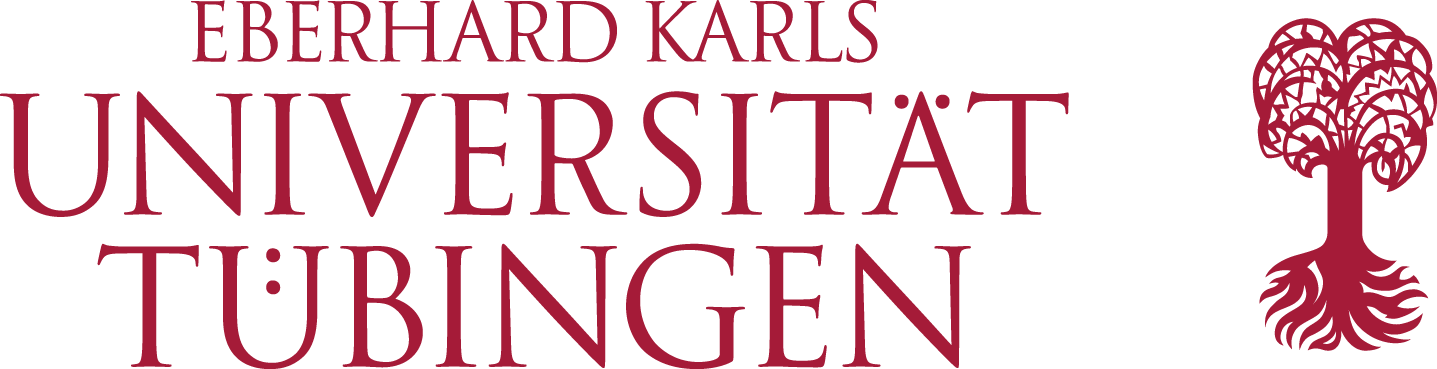 Liebe Teilnehmende der Spring School „Qualitativ Forschen“ am 15. und 16. April 2021,um die Workshop-Organisation zu vereinfachen, bitten wir Sie zur Bewerbung/Anmeldung dieses Formular vollständig auszufüllen und als Attachement per E-Mail an uns (qualitative-forschung@ifsoz.uni-tuebingen.de) zurückzusenden.NameVornameAngestrebter AbschlussFachUniversität/InstitutionAn welcher AG wollen Sie teilnehmen?Aktive oder passive Teilnahme?Anschrift(privat)Geburts-datumtt.mm.jjE-Mail Adresse